Supplemental MaterialsWegwarth, O., Spies, C.,  Ludwig, W. D., Donner-Banzhoff, N., Jonitz, G., & Hertwig, R.: Educating Physicians on Strong Opioids by Descriptive versus Simulated-Experience Formats: A Randomized Controlled Trial.ContentCONSORT flow chart: General practitionersCONSORT flow chart: Pain specialistsTable S1: Propensity to implement intended prescription behavior (T1) into actual prescription behavior (T2) per intervention Table S2: Dropout analysis results for reported prescription behaviour at T0 and reported intended prescription behaviour at T1 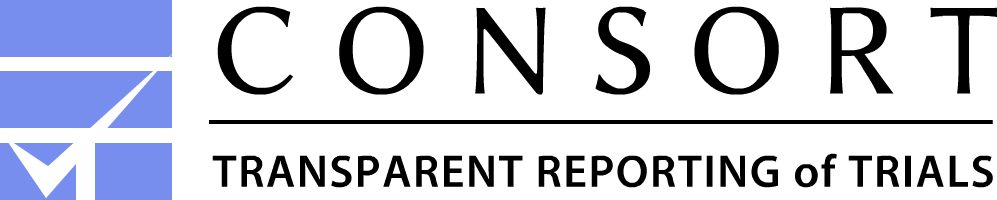 CONSORT 2010 Flow Diagram | ERONA trial with general practitionersCONSORT 2010 Flow Diagram | ERONA trial with pain specialistsTable S1Propensity to Implement Intended Prescription Behavior (T1) Into Actual Prescription Behavior (T2) per InterventionNote.  § “Exceeds intended behavior” means for the “prescription of WHO-III-opioids” and “prescription of WHO-II-opioids” a lower reported prescription rate at T2 than as intended at T1, and for the remaining 5 therapy option a higher reported prescription rate at T2 than as compared to T1. §§“Inferior to intended behavior” means for the “prescription of WHO-III-opioids” and “prescription of WHO-II-opioids” a higher reported prescription rate at T2 than as intended at T1, and for the remaining 5 therapy option a lower rate at T2 as compared to T1.* Significance level is two-tailed and based on Chi-Square-test.Table S2Drop-Out Analysis Results for Reported Prescription Behaviour at T0 and Reported Intended Prescription Behaviour at T1Note. * Significance level is two-tailed and based on an independent t-test.General practitionersFact box intervention (n = 110)Fact box intervention (n = 110)Simulated experience intervention (n = 104)Simulated experience intervention (n = 104)Differences between interventionsTreatments prescribed to patients with chronic, noncancer painActual behavior is equal or exceeds intended behavior §(% people)Actual behavior is inferior to intended behavior§§(% people)Actual behavior is equal or exceeds intended behavior §(% people)Actual behavior is inferior to intended behavior§§(% people)p* Strong opioids93.36.798.21.8.013*Nonsteriod anti-inflammatory drugs 90.99.189.410.6.602Weak opioids79.120.994.25.8.001*Multimodal therapy80.919.188.012.0.041*Physiotherapy, endurance sports90.99.192.616.0.519Psychotherapy89.011.091.78.3.343Means of opioid reduction82.817.292.27.8.003*Pain specialistsFact box intervention(n = 99)Fact box intervention(n = 99)Simulated experience intervention (n = 113)Simulated experience intervention (n = 113)Strong opioids91.98.198.21.8.031*Nonsteriod anti-inflammatory drugs91.98.191.28.8.841Weak opioids83.816.291.28.8.105Multimodal therapy77.822.289.410.6.022*Physiotherapy, endurance sports96.04.095.64.4.890Psychotherapy93.96.192.97.1.766Means of opioid reduction86.913.195.64.4.023*Time of measurementT0(N = 300)T0(N = 300)T0(N = 300)T1(N = 300)T1(N = 300)T1(N = 300)General practitionersNon-Drop- Outs 
(n = 214)(Mean )Drop-Outs (n=86)Mean p*(Cohen’s d)Non-Drop- Outs
(n = 214)(Mean )Drop-Outs (n=86)Mean p*(Cohen’s d)Strong opioids22.5822.56.985 (.00)22.321.84.731 (.04)Nonsteriod anti-inflammatory drugs 86.1585.05.569 (.08)86.3885.34.585 (.08)Weak opioids12.8616.28.126 (.17)12.7315.99.133 (.16)Multimodal therapy17.3916.94.798 (.07)18.0717.87.915 (.02)Physiotherapy, endurance sports67.6165.87.522 (.08)6866.74.611 (.06)Psychotherapy29.5126.47.338 (.13)30.2727.22.350 (.12)Means of opioid reduction26.7823.84.327 (.13)27.8224.9.346 (.12)Pain specialistsNon-Drop- Outs
(n = 212)(Mean )Drop-Outs (n=88)Mean p*(Cohen’s d)Non-Drop- Outs
(n = 212)(Mean )Drop-Outs (n=88)Mean p*(Cohen’s d)Strong opioids26.2228.3.149 (.18)25.9127.78.197 (.16)Nonsteriod anti-inflammatory drugs77.5883.39.025 (.28)77.8584.06.009 (.31)Weak opioids15.5413.51.194 (.17)15.2212.93.129 (.19)Multimodal therapy27.1224.43.184 (.16)28.0225.11.168 (.17)Physiotherapy, endurance sports64.5663.49.663 (.06)64.6563.55.650 (.36)Psychotherapy47.0641.15.125 (.19)47.3641.55.134 (.36)Means of opioid reduction42.6832.44.006 (.23)43.2432.56.004 (.36)